附件5：（全国青少年航海模型锦标赛）食宿登记表单位（公章）：路线示意图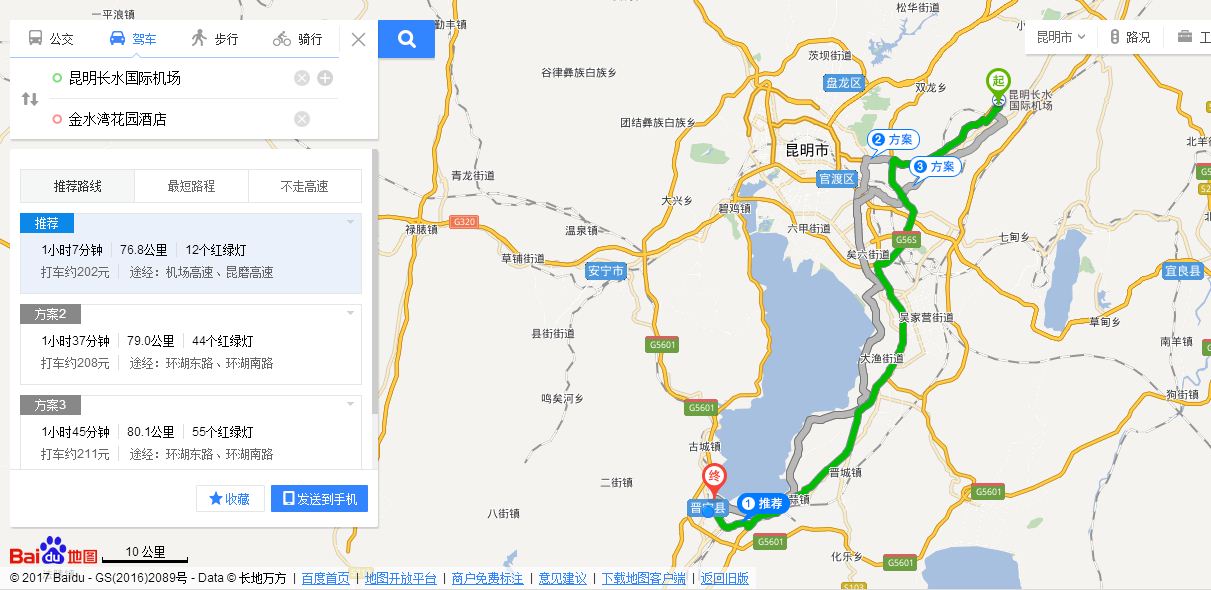 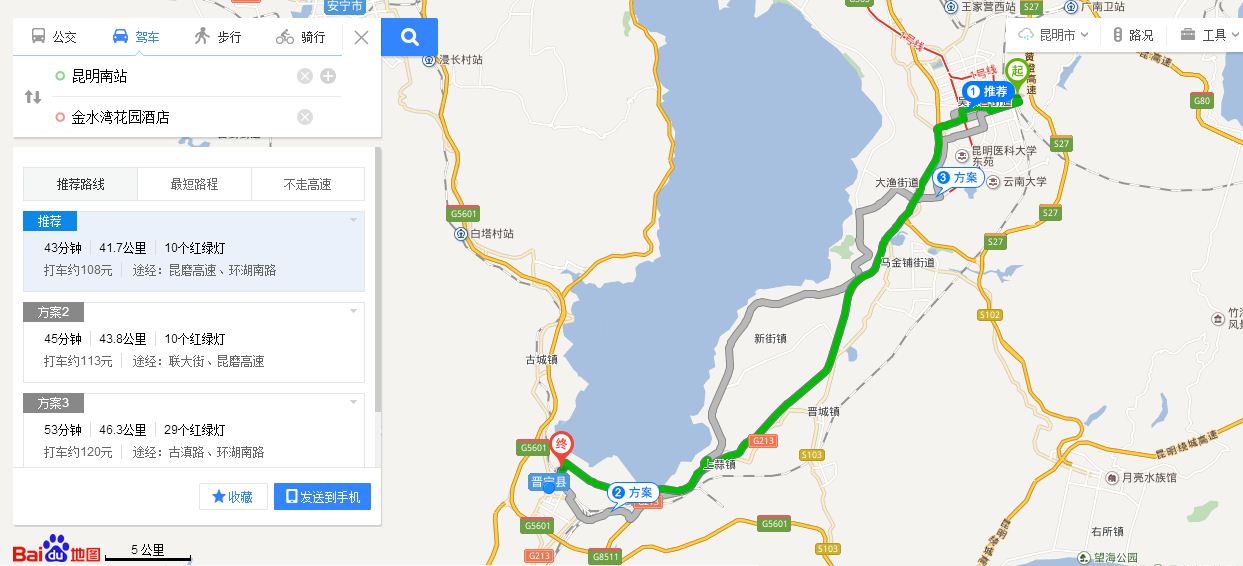 注：晋宁县于2017年更改为晋宁区序号单  位姓  名性别职位手机号码住宿要求（单∕合住）身份证号汇款情况汇款情况汇款情况备注序号单  位姓  名性别职位手机号码住宿要求（单∕合住）身份证号汇款人姓名金额汇款日期备注